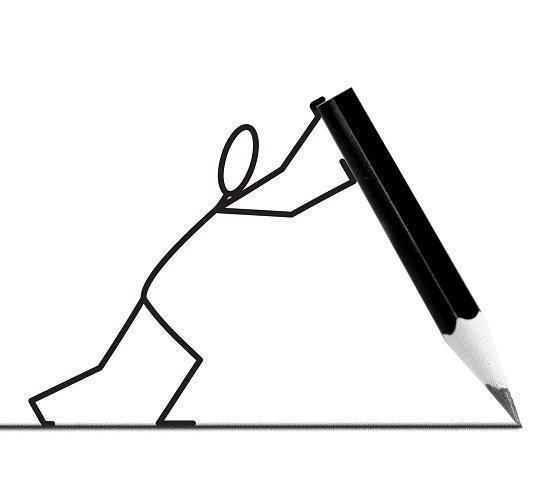 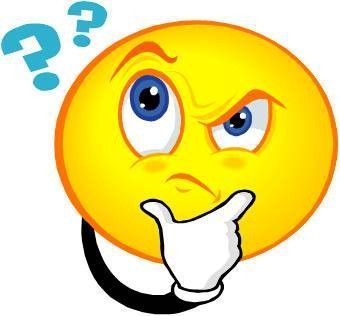 En HG et EMC, tu es très souvent amené à rédiger un texte pour répondre à une question. Ce texte doit être organisé et comprendre une introduction, deux ou trois parties et une conclusion.Voici les étapes à suivre et quelques conseils pour que cet exercice soit réussi  1er temps : AU BROUILLON (AVANT DE REDIGER)1/ COMPRENDRE LA CONSIGNE - Je lis avec attention le sujet pour être bien sûr de le comprendre. - J’analyse le sujet : je repère la période et l’espace concerné et les mots-clés. Je peux essayer de reformuler le sujet sous la forme d’une question pour m’aider à comprendre ce qui est demandé d’expliquer.2/ SELECTIONNER LES CONNAISSANCES NECESSAIRES POUR REPONDRE AU SUJETJe mobilise mes connaissances sur le sujet : je note toutes les connaissances du cours qui permettent d’apporter des éléments de réponse : les principales idées, les évènements majeurs et leurs dates, les personnages importants, les mots-clés, des chiffres, des lieux… Pour être sûr de répondre de manière précise à la question posée, le texte doit contenir a minima les réponses aux questions : QUI ? QUOI ? QUAND ? OU ? COMMENT ? POURQUOI ?Selon mes préférences, je peux réaliser ce travail sous la forme d’une liste, d’un tableau, d’une carte mentale…3/ CLASSER SES IDEESJe cherche un plan et j’y classe mes connaissances : les idées/connaissances doivent être regroupées en 2 ou 3 thèmes et chaque thème correspondra à une partie du paragraphe. Je peux utiliser des couleurs différentes. 2ème temps : SUR LA COPIE (LA REDACTION)Je rédige en mettant en forme mon texte. Il doit être organisé, structuré :- Je rédige une introduction (une phrase) pour présenter le sujet (je peux reprendre les termes utilisés dans la consigne) et le situer dans l’espace et le temps. - Je reviens à la ligne et je mets en phrases les idées de ma 1ère partie.- Je reviens à la ligne et je mets en phrases les idées de ma 2ème partie.- Je rédige une phrase de conclusion : celle-ci peut résumer en une phrase la réponse à la question ou ouvrir sur une nouvelle question en lien avec le sujet. Conseils supplémentaires- Je fais des phrases courtes, correctement construites, avec une seule idée par phrase et je rédige au présent ou au passé composé.- J’expose des connaissances précises : évènements avec dates, chiffres,  noms propres, vocabulaire précis.- Je relis attentivement mon texte pour vérifier que je n’ai pas oublié d’éléments importants et pour vérifier l’orthographe.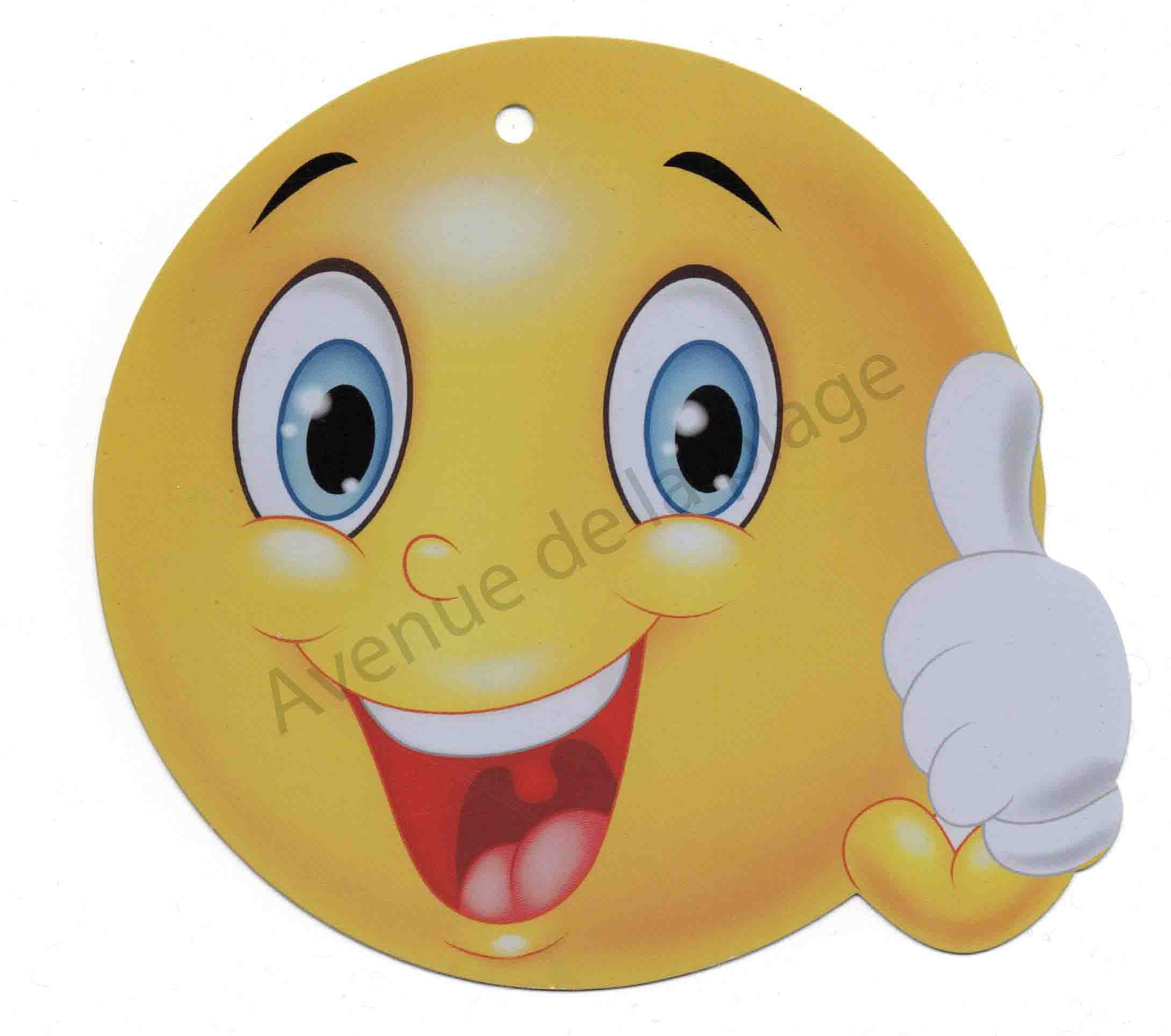 